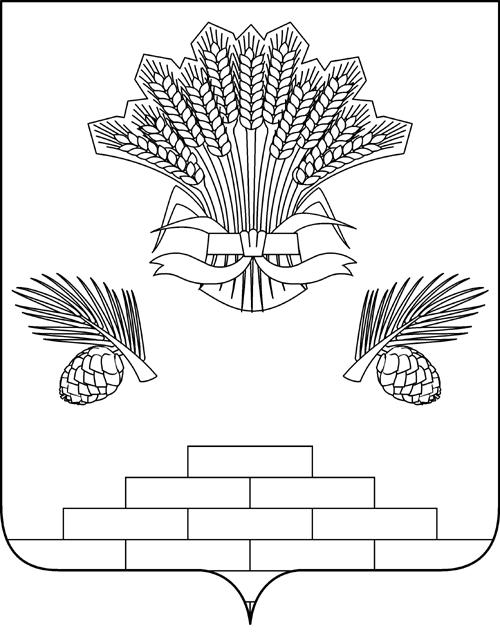 АДМИНИСТРАЦИЯ ЯШКИНСКОГО МУНИЦИПАЛЬНОГО РАЙОНАПОСТАНОВЛЕНИЕ«08» октября 2018 г. № 554-ппгт ЯшкиноОб утверждении сведений о численности муниципальных служащих администрации Яшкинского муниципального района и фактических  затрат на их содержание за 3 квартал 2018 годаНа основании ч. 6 ст. 52 Федерального закона от 06.10.2003 №131-ФЗ «Об общих принципах организации местного самоуправления в Российской Федерации», руководствуясь Уставом Яшкинского муниципального района, администрация Яшкинского муниципального района постановляет:1. Утвердить сведения о численности муниципальных служащих администрации Яшкинского муниципального района и фактические затраты на их денежное содержание за 3 квартал 2018 года,  согласно приложению к настоящему постановлению.2. Опубликовать настоящее постановление в Яшкинской районной газете «Яшкинский вестник» и разместить на официальном сайте администрации Яшкинского муниципального района в информационно-телекоммуникационной сети «Интернет».3. Контроль за исполнением настоящего постановления возложить на заместителя главы Яшкинского муниципального района по инвестициям  и экономике Ю.И. Творогову.4. Настоящее постановление вступает в силу после его официального опубликования.Глава Яшкинского муниципального района					                       С.В. ФроловПриложение к постановлению администрацииЯшкинского муниципального района« 08» октября 2018 г. № 554-пСведения о численности муниципальных служащих администрации Яшкинского муниципального района и фактических  затрат на их содержание за 3 квартал 2018 года В том числе:	Администрация Яшкинского муниципального районаСовет народных депутатов Яшкинского муниципального районаУправление социальной защиты населения администрации Яшкинского муниципального районаУправление культуры, молодежной политики и спорта администрации Яшкинского муниципального районаУправление образования администрации Яшкинского муниципального районаУправление жизнеобеспечения и градостроительства администрации Яшкинского муниципального районаМуниципальное казенное учреждение «Управление имущественных отношений администрации Яшкинского муниципального района»Ревизионный комитет Яшкинского муниципального районаЗаместитель главыЯшкинского муниципального района по инвестициям и экономике                                       Ю.И. ТвороговаЧисленность муниципальных служащихФактические затраты на их денежное содержание (тыс. руб.)(с учетом отчислений во внебюджетные фонды)Итого  82,57384,9Муниципальные служащие35,52909,4Муниципальные служащие2219,9Муниципальные служащие201582,2Муниципальные служащие2130,5Муниципальные служащие7613,6Муниципальные служащие5626,4Муниципальные служащие91062,4Муниципальные служащие2240,5